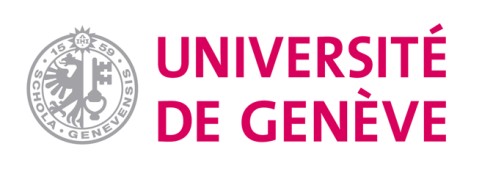 FORMULAIRE DE RENSEIGNEMENTS POUR ÉTUDIANT-E-S EN CAS DE SÉJOUR ACADÉMIQUE À L’ÉTRANGER en zone à risque(à remettre au groupe SME groupe SME via l’email zones-a-risque@unige.ch)Informations personnelles :Nom et prénom : Date de naissance : Téléphone(s) : Adresse e-mail :Assurance rapatriement : oui /nonSi oui, nom de la compagnie et numéro d’affiliation :Informations académiques :Cursus suivi à l’UNIGE :Faculté ou centre/institut interfacultaire d’appartenance : Numéro d’étudiant-e : Nom et fonction du/de la répondant-e :Contact(s) en cas d’urgence :Nom et prénom : Relation : Téléphone(s) : Adresse e-mail :Informations relative au séjour :Motif et justification du séjour : Pays et ville du séjour :Institution d’accueil (le cas échéant) : Date d’arrivée dans le pays : Date de départ du pays : Adresse lors du séjour : Téléphone(s) :Adresse e-mail :En cas de stage à l’étranger :Nom de l’entreprise/institution de stage : Adresse :Nom du/de la responsable du stage sur place : Téléphone(s) :Adresse e-mail :Le-la soussignée déclare avoir pris connaissance de la directive en matière de voyage en zone à risque et en respecter les termes (https://memento.unige.ch/doc/0324).  Date et signature :Avis et approbation du/de la responsable : Date et signature :En fonction des circonstances, des informations supplémentaires pourront être demandées à l’étudiant-e. Les informations figurant sur ce document ne sont destinées à être utilisées qu’en cas d’urgence et les informations qui ne seront plus nécessaires seront détruites au retour de l’étudiant-e sauf motifs impérieux.